KLASA:  UP/I-350-05/17-03/12URBROJ:   2170/1-03-07/1-17-03Rab,   21. studeni 2017.Primorsko-goranska županija, Upravni odjel za prostorno uređenje, graditeljstvo i zaštitu okoliša, Ispostava u Rabu, temeljem odredbi članka 142. stavak 1. Zakona o prostornom uređenju („Narodne novine“, broj: 153/13 i 65/17), u postupku izdavanja lokacijske dozvole po zahtjevu „VRELO“ d.o.o. Rab, Palit 68,P O Z I V Apodnositelja zahtjeva, vlasnika nekretnine za koju se izdaje lokacijska dozvola i nositelje drugih stvarnih prava na tim nekretninama, te vlasnike i nositelje drugih stvarnih prava na nekretnini koja neposredno graniči s nekretninom za koju se izdaje lokacijska dozvola, za zahvat u prostoru: gradnja fekalnih kolektora, crpne stanice i vodovoda u dijelu naselja Gonar i Dumići na katastarskim česticama oznake: 1803/16, 1803/29, 1803/30, 1803/43, 1803/58, 1803/66, 1803/67, 1803/80, 1803/117, 1803/142, 1803/143, 1803/144, 1803/145, 1803/177, 1803/180, 1803/181, 1803/182, 1803/183, 1803/216, 1803/218, 1803/232, 1810/1, 1812/8, 1813/1, 1818/4, 1818/5, 1820/2, 1820/11, 1820/12, 1821/2, 1822/1, 1822/2, 1834/1, 1834/3, 1835, 1836/1, 1838/2, 1839/9, 1842, 1843/1, 1843/2, 1843/8, 1843/20, 1843/21, 1846/11, 1867/3, 1867/6, 1868/4, 1869/2, 1871/1, 1871/5, 1872/2, 1872/5, 1872/7, 1924/1, 1933, 1946/1, 1946/2, 1951/2, 1951/3, 1953, 1997, 1999/1, 1999/2, 2000/2, 2000/4, 2001/1, 2002/1, 2002/2,, 2040/2, 2041, 2043, 2053, sve k.o. Supetarska Draga, da izvrše uvid u spis predmeta radi izjašnjenja.Uvid u spis predmeta mogu izvršiti osobe koje dokažu da imaju svojstvo stranke, osobno ili putem opunomoćenika u prostorijama Upravnog odjela za prostorno uređenje, graditeljstvo i zaštitu okoliša, Ispostava u Rabu, Palit 71, dana 5. prosinca 2017. godine od 9 do 11 sati.Stranka koja se ne odazove javnom pozivu ne može zbog toga tražiti obnovu postupka lokacijske dozvole.                                                                                          Dostaviti:Oglasna ploča, ovdje – 8 danaMrežne stranice upravnog tijelaGrađevna čestica – obuhvat zahvataSpis, ovdje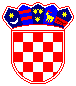 REPUBLIKA HRVATSKA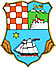 PRIMORSKO-GORANSKA ŽUPANIJAUPRAVNI ODJEL ZA PROSTORNO UREĐENJE,  GRADITELJSTVO I  ZAŠTITU KOLIŠAISPOSTAVA u RABu